COLEGIO DE BACHILLERES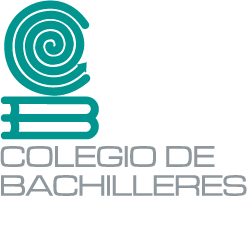 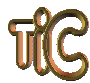 TECNOLOGÍAS DE LA INFORMACIÓN Y LA COMUNICACIÓN 2TAREA CLASE 2. CORTE 1. INSUMO 4Nombre:   Plantel:    Neologismos tecnológicosWhasappear, tuitear, stalkear, googlear, etcétera…Todas estas palabras hace unos años no existían. Pero las nuevas tecnologías han hecho que aparezcan neologismos que todos conocemos. ¿Qué nuevos inventos te imaginas que llegarán en el futuro? Invéntate neologismos tecnológicos de esas cosas que te imaginas que se inventarán. Por ejemplo: Para una moto voladora: “llegaré aeromotorizadamente”Invento y palabra del futuro y su definición.1)  2)  3)  4)  5)  